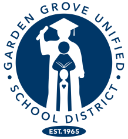 Course enrollment is dependent upon promotion to 7th grade. Students will be automatically placed into the required courses: English/Language Arts or ELD, Mathematics, Physical Education, Life Science, and World History. The elective choices must be made at this time. Students placed in a year long elective are committed for two semesters. Enrollment in math companion will take the place of an elective.El ingresar al curso depende de pasar al grado 7. Se colocará automáticamente a los estudiantes en las materias básicas de inglés/artes de lenguaje o ELD, matemáticas, education física, ciencia e historia. Las classes opcionales se deben elegir ahora. Los estudiantes que se colocan en una clase opcional larga, se comprometen a tomar dicha clase por dos semesters. Ingreso a la clase de apoyo para matemáticas (math companion) tomará lugar de una clase electiva.Có thể có lớp hay không còn tùy thuộc vào số học sinh ghi danh lên lớp 7. Học sinh sẽ được xếp học các lớp cần thiết:  English/Language Arts (Anh văn) hoăc ELD, Mathematics (Toán), Physical Education (Thể dục), Life Science (Khoa học), và World History (Sử thế giới).  Học sinh phải chọn các môn nhiệm ý khi ghi danh.  Nếu được xếp học một lớp nhiệm ý nguyên năm, học sinh phải theo học cho hết hai học kỳ. Ghi danh lớp hướng dẫn toán sẽ thay thế cho môn nhiệm ý.The master schedule is based on initial requests made by the student/parent at this time.  We approve the program and understand that changes will be made only by teacher request, counselor request, or the student’s academic needs.  Due to class size restrictions, it is not always possible to give students their first and second elective choices.El horario de clases es basado en las peticiones inciales hechas por los estudiantes y padres en este momento. Entendemos que una vez que es aprobado el programa solo se pueden hacer cambios por medio de la petición de un maestr, consejero o de acuerdo a las necesidades académicas del estudiante. Debido a las restricciones del tamaño de las clases, no siempre es possible proporcionar a los estudiantes sus clases opcionales.Thời khóa biểu chính sẽ dựa theo sự yêu cầu đầu tiên của học sinh/phụ huynh vào lúc ghi danh.  Chúng tôi đồng ý với thời khóa biểu này và hiểu là chỉ thay đổi khi nào giáo sư hay chuyên viên cố vấn yêu cầu, hay vì nhu cầu học vấn của học sinh.  Vì số học sinh trong lớp có giới hạn, không phải lúc nào học sinh cũng được xếp lớp nhiệm ý mình chọn.Course DescriptionsSEMESTER ELECTIVES Introduction to Art – Introductory course in drawing, painting, and 3-D design.  Emphasis is on developing skills including perspective, figure drawing, color theory, color and design theory, and painting techniques.  Aesthetic valuing, art history, critical analysis, interpretation, evaluation, and vocabulary are discussed and applied to artwork. Advanced Art (Prerequisite: Introduction to Art) – This course provides study in drawing, painting, lettering, composition, and three-dimensional design.  It is designed to further develop artistic skills and the appreciation of art.  It prepares prospective art majors for further high school studies.  Students continue to build on concepts of aesthetics, evaluation, and interpretation. Exploring Computer Technology – Key elements of this course include using multiple search engines to do Internet research, formatting, email for communication, presentation software, and multimedia presentations.  Young Living – This exploratory course provides students with the opportunity to investigate topics in consumer education and money management, careers, personal development and care, self-concept, personal relationships, child care, and foods including nutrition, safety, and preparation. Photography (Prerequisite: Previous experience with art/digital camera use) – This introductory course includes the history of photography and provides the student with a variety of experiences in basic photography.  Skills learned include, use of the camera, composition and design, printing, and mounting of photographs.  Strategies to evaluate, analyze and interpret work will be presented. STEAM Lab – Students will explore a contemporary curriculum of technological content and scientific inquiry through the balanced use of multimedia, online curriculum and assessments, and hands-on, and problem-based learning activities. Students get rigorous and relevant experiences through activity-, project-, and problem-based learning. They use industry-leading technology to solve problems while gaining skills in communication, collaboration, critical thinking, and creativity. Course work is experiential and designed to develop knowledge, skills, and interest in science, technology, and digital media arts and promote college and career awareness.FULL YEAR ELECTIVES Beginning Band – This is an introductory course in how to play a band instrument.  It is designed for students who have had little or no formal music instruction.  Lessons are offered on trumpet, clarinet, flute, saxophone, tuba, or baritone.  Correct playing position, characteristic tone quality, basic note reading, rhythmic value, appropriate vocabulary, and instrument care are stressed.  This group performs at school concerts.  Performance participation is required. Concert Band (Prerequisite: Full year of elementary band) – This course is designed for the advanced band student who wishes to continue musical growth with a focus on ensemble performance.  The instrumentalist continues to build principles of musicianship, harmonic and rhythmic fundamentals, appropriate vocabulary, and ensemble skills through appropriate music literature.  This group performs at district music festivals, school and community concerts, and other approved.  Performance participation is required. Beginning Strings – This is an introductory course for students who have had little or no former training on violin, viola, cello, or bass.  Emphasis is placed on correct playing position, note reading, care of instrument, tone production, pitch, rhythmic values, and music vocabulary. Performance participation is required. Intermediate Strings (Prerequisite: Full year of elementary strings) – This course is designed for the intermediate string student who wishes to continue to develop as a string player with a focus on ensemble performance.  Emphasis is placed on note reading, music theory, ensemble skills, and intonation.  The ensemble performs at district festivals, school and community concerts, and other approved venues.  Performance participation is required. Chorus – This course is designed for mixed voices (high and low).  Vocal technique and fundamentals of music are emphasized.  Beginning level choral literature is presented.  This group performs at district music festivals, school and community concerts, and other approved performances.   Performance participation is required. Journalism – This course introduces students to the field of journalism by developing journalistic techniques and writing styles. Students learn to obtain facts, evaluate them carefully, and report them accurately.Student Name:  	M/F:  Student ID#:  	Birthdate: Elementary School:  	Intermediate School: McGarvin Intermediate Elementary Teacher:  	Quarter Section: When selecting your electives, include both full year and semester for a total of 1-5.When selecting your electives, include both full year and semester for a total of 1-5.When selecting your electives, include both full year and semester for a total of 1-5.When selecting your electives, include both full year and semester for a total of 1-5.Semester ElectivesSemester ElectivesFull Year ElectivesFull Year Electives_____Introduction to Art (IA0010)_____Beginning Band (IU2051/2)_____Advanced Art (IA0020)(Prerequisite – Introduction to Art)_____Concert Band (IU2151/2)(Prerequisite – Full year of elementary band)_____Exploring Computer Technology (IB0030)_____Beginning Strings (IU2501/2)_____Young Living (IN1980)_____Intermediate Strings (IU2551/2)(Prerequisite – Full year of elementary strings)_____Photography (IA0310)(Prerequisite – Previous experience with art/digital camera use)_____Chorus (IU1201/2)_____STEAM LAB (IT1131)_____Journalism A/B (IE0930/40)(Teacher recommendation)Parent(s) Name: ___________________________________________	Parent(s) Phone #: ___________________________________Address: ____________________________________________________________________________________________________		 Street Address						City			State		Zip Code	Parent Signature 	                Date________________Student Signature 	                Date________________